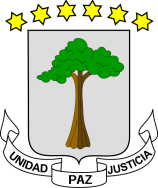 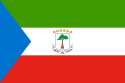 	            REPUBLICA DE GUINEA ECUATORIAL               MINISTERIO DE AGRICULTURA Y BOSQUES    INFORME  SOBRE LA SITUACION  FITOSANITARIA       ∞∞∞∞∞∞∞∞∞∞∞∞∞∞∞∞∞∞∞∞∞∞∞∞∞	          		     PRESENTACION:-                                                                                                    (DON. AGUSTIN MANE ELA ANDEME)                                                        EL INGENIERO  FITOPATOLOGO Y PUNTO FOCAL/CIPV                TALLER DE CAPACITACION FITOSANITARIA	   PARA LOS PAISES DE LA CEEAC/CEMAC                                                                          A: CELEBRAR EN: (LIBREVILLE-GABON)               DEL                                 25 AL 28 DE JUNIO // 2013                                           Tel: ₊ (240) 222 24 65 11          ₊ (240) 55 11 84 1    	              					 E-mail:- manela240@Yahoo.es						       1.- SITUACION GEOGRAFICA DE LA REPUBLICA DE GUINEA  ECUATORIAL,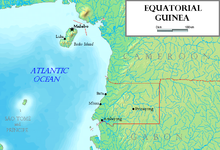    Guinea Ecuatorial es un pequeño país situado en la parte ecuatorial del África. Consta de un territorio continental de 26.017 km², denominado Región Continental o Mbini (antiguo Río Muni), que limita al norte con Camerún, al este y sur con Gabón y al oeste con el océano Atlántico; y de otro denominado Región Insular de 2.034 km², formado por las islas de Bioko (antigua Fernando Poo) donde se encuentra la capital Malabo, de Annobón (al sur de Santo Tomé y Príncipe, llamada Pagalú durante la dictadura de Macías), y de las islas ubicadas en la bahía de Corisco: Corisco, Elobey Grande, Elobey Chico y algunas otras.Mbini comprende una franja costera llana, que va accidentándose hacia el interior, en donde se encuentra una serie de cadenas montañosas llamadas "de las Siete Montañas". El terreno está suavemente ondulado y cubierto por vegetación selvática. Alrededor del 60% del área pertenece a la cuenca del río Mbini (antes llamado Benito).La isla más importante es Bioko (2.017 km²), y está situada al norte de la parte continental, a 40 kilómetros de la costa de Camerún en la bahía de Bonny (Biafra), una sección del golfo de Guinea. La isla, de origen volcánico, es montañosa y muy boscosa, con una costa escarpada y rocosa (de 195 km) en las que cuando sube la marea oculta sus playas. Excelentes puertos en Malabo y Luba. Su altura máxima es el pico de Santa Isabel también conocido como pico Basilé (3.007 metros). La isla cuenta con fértiles suelos volcánicos (en los que se cultiva cacao) y diversos ríos; los lagos se encuentran en las montañas.	 	  1La isla de Annobón (18 km²), llamada así debido a ser descubierta el día de Año Nuevo de 1472, está situada a unos 640 kilómetros al suroeste de la costa de Gabón y 595 al suroeste de Bioko.Las islas de la bahía de Corisco forman parte de la municipalidad de Corisco, la cual está situada a 25 km del estuario del río Muni, mientras que las Elobeyes están situadas a menos de 10 km de Gabón.Más del 45% del territorio es forestal (46,2%) y está formado por bosques tropicales, en los que destaca su biodiversidad. A pesar de los beneficios que produce el petróleo, la superficie agraria está aumentando con la consiguiente deforestación (8,2%). 2.- GENERALIDADES:-	  Uno de los fines básico de la política nacional e internacional de la sanidad vegetal de los países es la existencia de un marco legal apropiado para proteger a los vegetales y sus productos contra los daños producidos   las plagas, con objeto de mantenerlos, mediante la intervención humana, en niveles de población económicamente aceptable, y para impedir la introducción  y extensión de aquellas procedentes de otras áreas geográficas. 	El progreso de las actividades de control de la Sanidad Vegetal, así como las capacidades y fortalecimiento técnicas de protección fitosanitaria, constituyen sin duda, un factor esencial en el desarrollo del campo agrícola.	La referencia normativa vigente relacionado con la sanidad vegetal en nuestro País es la contemplada en el Reglamento Orgánico y Funcional del Ministerio de Agricultura y Bosques, que en su artículo 32,regula el funcionamiento de la Sección de Protección Vegetal y el fomento de los servicios de sanidad vegetal, lo que constituye la base del Régimen Jurídico de la Administración Central del Estado como única referencia normativa por la que se ha regido el campo de la fitoprotección agrícola en la República de Guinea Ecuatorial. Esta norma, completa con el desarrollo reglamentario 2Propio de cada momento, ha tratado de adaptarse, entre otros extremos, al crecimiento del movimiento de comercios, la liberación de los transportes de los productos alimenticios de origen vegetal y otros, actuación que realizan los operadores económicos de importación de los artículos de consumo. 	La aplicación de un marco jurídico para la sanidad vegetal en la República de Guinea ecuatorial en particular, y en general en la Subregión se fundamenta en la doble necesidad de fomentar la producción alimenticia vegetal en condiciones inocuas y nutritivamente aceptable, así como adecuarlo a la configuración del  Estado guinea-ecuatoriano como estado autónomo y como Estado miembro de organizaciones internacionales como la FAO, OMS, OMC, CEEAC… etc.          Desde otro punto de vista, hay que considerar las existencias y la evolución de criterios que se van produciendo en todos los países respecto a la seguridad de los alimentos, a la salud laboral y a la protección del medio Ambiente. Por ello, la elaboración así como aplicación contempla los aspectos relativos a los medios utilizados en la lucha contra las plagas, en especial los productos fitosanitarios, para garantizar que en su manipulación y aplicación no existan efectos perjudiciales para la salud del consumidor o del aplicador, para los animales o para el medio ambiente.	En este sentido, las correspondientes autorizaciones oficiales de los medios de defensa fitosanitaria son el instrumento de dicha garantía, que no debe reducirse al ámbito de la sanidad vegetal, sino que debe transcender al de la salud pública y al del medio ambiente.         Por otra parte, los desafíos que la seguridad fitosanitaria plantea, han          conducido durante los últimos anos un vacio completo para la aplicación exacta del cometido técnico por algunos países, debido a la falta de        aplicación de estas medidas fitosanitarias, no obstante, al completar  estas normas generales, con la aprobación de nuevas medidas derivadas de las más  recientes prescripciones y recomendación de la Organizaciones  de Normas Internacionales Fitosanitarias y de las disposiciones de ejecución necesaria para la aplicación de las normas comunitarias de la CEEAC y, a adoptar como regla de derecho interno, los códigos y decisiones más relevantes 	 	  3Acordados por la zona CEMAC, así como la Convención Internacional de Protección Vegetal (CIPV/CEEAC) y otros.        Por lo general, la delegación de la República de Guinea Ecuatorial, atreves del responsable de los Servicios Fitosanitarios, Después de haberse examinado las conclusiones de estas medidas fitosanitarias y con el objeto de reflexionar sobre las posibilidades de implementar un reglamento fitosanitario armonizada en el país Guinea Ecuatorial, capaces de responder las exigencias actuales para el campo fitosanitario.Considerando que es el deber fundamental del Estado promover el desarrollo económico de la Nación, estimulando iniciativas en actividades agropecuarias, forestales y de seguridad alimentarias y adoptarla  las medidas que sean necesarias para la conservación, desarrollo  y aprovechamiento de los recursos naturales en forma eficiente y sostenible.Considerando que es urgente e impostergable, ante la globalización de la economía mundial, disponer de un marco normativo en materia de sanidad vegetal y adecuarlas a los tratados y convenios internacionales aceptados y ratificados por los Estados Mundiales.Considerando los múltiples servicios en el campo agrícola relativas a los reagrupamiento de las actividades fitosanitaria a nivel nacional en particular, y en general en la subregión de África Central.Considerando la convención Internacional para la Protección Fitosanitaria firmada en Roma el 05 de diciembre de 1.951 y revisada en 1.997 y en 2.002.Considerando las disposiciones relativas a los reagrupamientos subregionales iniciados por la Unión Africana como primera etapa de la integración africana, tal como definida en el Plan de Acción de Lagos, del Tratado de la Comunidad Económica Africana y del acta fundadora de la Unión Africana en su Artículo 3 (L).Teniendo en cuenta la resolución CM/RES 119(IX) que crea la Convención Fitosanitaria para África adoptada por el Consejo de los Ministros de la Organización de la Unidad Africana, reunido en su novena sesión ordinaria, en Kinshasa del 4 al 10 septiembre de 1.967;4Teniendo en cuenta la recomendación sobre la armonización de los reglamentos fitosanitarios adoptada por la Conferencia de los Jefes de Estados de la subregión última sesión de Ndjamena (Chad) el 14 de diciembre de 2.000;  Conscientes de los peligros potenciales del incumplimiento de las Normas y Medidas Fitosanitarias en el campo agrícola para la población y el medio ambiente,Deseado conformarnos a las normas sanitarias y fitosanitarias (SPS), de la Organización Mundial de Comercio (OMC) y a las directrices sobre las normas Limites Máximo de los Residuos (LMR) y todas otras medidas internacionales sobre la seguridad y la calidad de las producciones AgropecuariasTeniendo cuenta de las especificidades de cada Estado Miembro de la CEEAC/CEMAC 	En efecto, en la República de Guinea Ecuatorial, El servicios fitosanitario sigue siendo muy limitado, debido a la falta de una estructura organizativa, la falta de recursos humanos, así como de material para la asesoría de los agricultores capaces de responder eficazmente los problemas causados por las plagas que afectan a los cultivos vegetales a nivel nacionales.         Por otra parte, cabe señalar que el Servicios de Protección Vegetal a nivel del Ministerio de Agricultura y Bosques; está enclavada en la  Dirección General de Agricultura, el cual es el órgano encargado de la ejecución de la política agrícola fitosanitaria, cuyo funcionamiento está asegurado por su Director General, quien a parte de las que le atribuye el Reglamento Orgánico y Funcional en su artículo 32 sobre el Régimen Jurídico de la Administración Central del Estado, le están encomendadas las siguientes funciones:1.-  Asesorar a las empresas de producción.2.-  Elaborar los programas de defensa de los cultivos           3.- Supervisar su ejecución, controlar y evaluar sus resultados                                   de Proyectos y programas del Manejo Integrado de Plagas          4.- Confeccionar las normas técnicas	        5       5.-  Representar mediante sus especialistas todos los cultivos y medios                            Técnicos de protección (plaguicidas, equipos de protección)      6.- Servir de vínculo entre la producción y el aparato normativo                       Fitosanitaria. Por conocer directamente los problemas de la          Producción, mediante sus técnicos especializados en cada que     Constantemente asisten y asesoran a las Centros  experimentales,     Empresas de producción estatales, cooperativas y agrupaciones     Pequeños       7.-   Confeccionar el plan anual de los medios de protección de plantas	     8.-  Elaborar e introducir metodología y sistemas que conduzca a conocer              la incidencia de plagas, enfermedades y planta indeseables en cada                  Cultivo, su importancia y extensión.  	  9.-   Ejerce y coordinar las actividades de los servicios periféricos del           Ministerio de relacionados con el sector agrícola.10.-  Promover la detección y erradicación de las plagas y enfermedades          Vegetales, así como inspeccionar y expedición de los certificados          Fitosanitarios etc.; y otras cuantas atribuciones le confiere el ministro          y el Secretario General.3.- RESUMEN SOBRE LA SITUACION DE PLAGAS Y ENFERMEDADES       AGRICOLAS DE LA REPUBLICA DE GUINEA ECUATORIAL.----------En Guinea Ecuatorial, existen una serie de organismos que están afectando a los cultivos que causan grandes pérdidas a las pérdidas de cosechas a los agricultores, según la metodología utilizada a nivel del campo agrario del país. 64.- METODOLOGIA UTILIZADA.- La metodología utilizada en el presente estudio, han consistido principalmente en:a.- Visitas  a las aéreas del campo de las agrupaciones y menorista   existentes en las comunidades rurales y peri-urbanos: - PROBLEMAS DE PLAGAS PRESENTE EN CAMPOS:-* Tomate (Lycopersicum sculentum) Plagas: Docus puntatiformis* Cacao (Thebroma cacao) Plaga: Phitophtora palmivora 	     * Platanos (Musa spp) enfermedades de sigatoca  negra         (Michosphaesellia)* Yuca (Monihoc esculenta) Mosaico africano (Bacteriosis de la     Mandioca Xanthomonas).                    Así como otras tantas plagas y enfermedades agrícolas que se registran en todos los campos del país y que son conocidos en la actualidad en áfrica en general.5.- LA EXPORTACIONES DE PRODUCTOS AGRICOLAS Y LA     ADQUISICION DE LOS INSUMOS AL PAIS.---------------------     Sobre todo los cultivos cacao y café  sigue siendo los productos nacionales básico a la exportación, y que hoy día el  Gobierno de Guinea Ecuatorial atreves de su departamento tutor está haciendo un esfuerzo  para la diversificación de otros cultivo para el programa horizonte 2020. 6.- MANUAL PRÁCTICO DE PROTECCION VEGETAL EN GUINEA       ECUATORIAL.--------------------------------------------------------------   - LEY ACTUALIZADA - (PEDIENTE PARA SU APROBACION) 	7  7.- CONTROLES:                         A nivel de los controles de productos agropecuarios en los puntos fronterizos, no se encuentra el personal operacional de los servicios fitosanitario tal como orienta la estructura. Si no que están siendo llevados por los agentes de servicios veterinarios; cosa que se observa un trasiega  de productos de origen vegetal.8.- RESULTADOS ESPERADOS:En síntesis en el sector agropecuario, el Ministerio de Agricultura y Bosques; ha establecido un programa de inversión para el desarrollo del  sector agrícola que indicara claramente, las ventajas y oportunidades que ofrece el Gobierno de Guinea Ecuatorial para los que desea invertir en el campo agropecuario. 9.- En conclusión, la plena eficacia de tales normas y actividad requiere  que la Autoridad Fitosanitaria Nacional en todo ámbito civil, disponga de los instrumentos jurídicos, personales operativos, materiales, financieros y organizativos necesarios para asegurar su aplicación la adecuación permanente de sus métodos de actuación a las disposiciones y recomendaciones internacionales, al servicio, todo ello para la seguridad Fitosanitaria.        Por lo que el Ministerio de Agricultura y Bosques, solicita a la CIPF/FAO, la necesidad de implementar el Proyecto TCP/EQE/FAO; sobre el Control  de Manejo Integrado de Plagas y Fortalecimiento de la Capacidad Técnica de la Sanidad Vegetal, en la República de Guinea ecuatorial en particular, y en  general en la subregión de África Central.           MUCHISIMAS GRACIAS                                            POR    LA                  	     ATENCION PRESTADAS          					     8